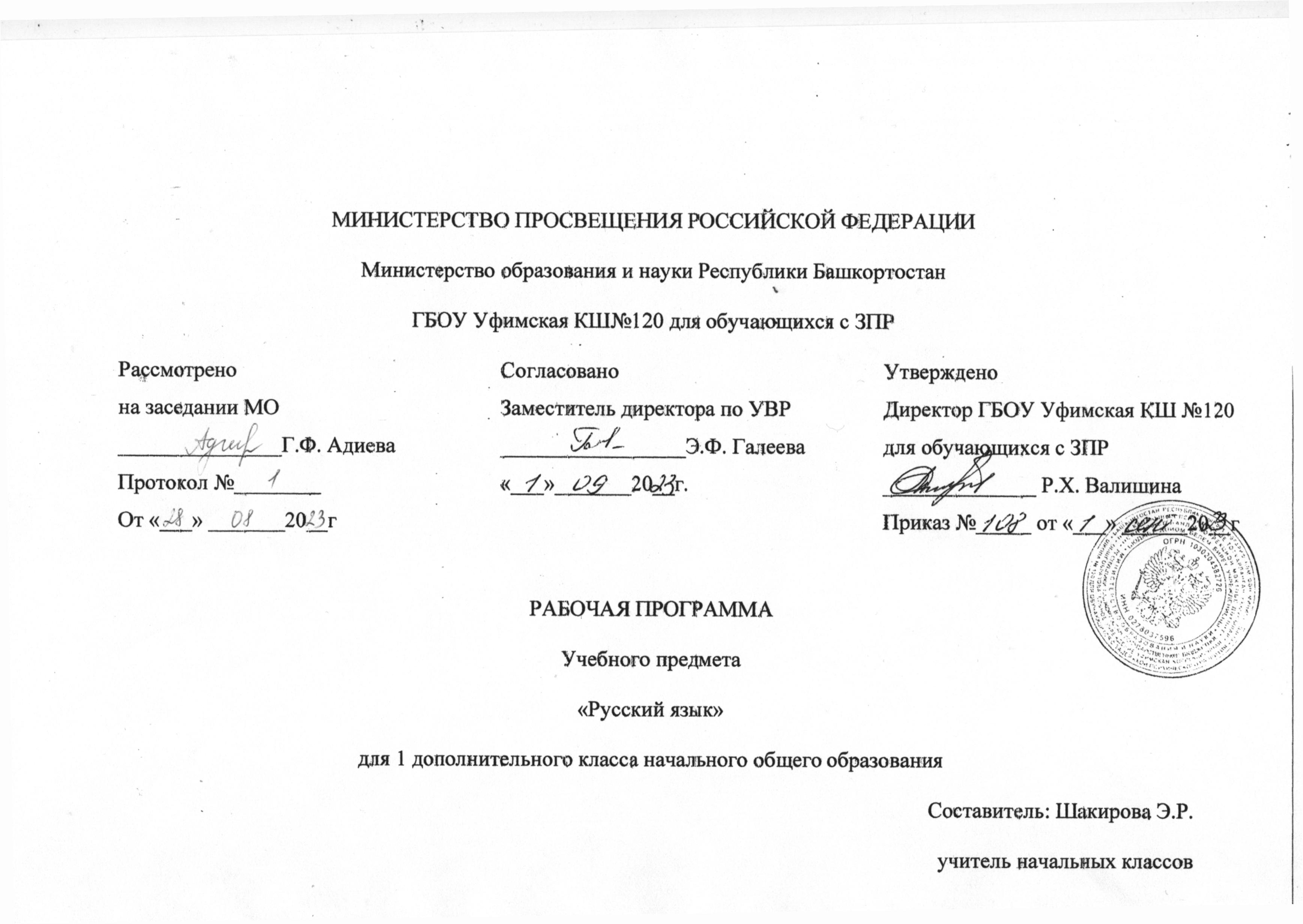 ПОЯСНИТЕЛЬНАЯ ЗАПИСКАФедеральная рабочая программа учебного предмета «Русский язык» на уровне начального общего образования обучающихся с ЗПР составлена на основе Требований к результатам освоения программы начального общего образования Федерального государственного образовательного стандарта начального общего образования (далее – далее ФГОС НОО), а также ориентирована на целевые приоритеты, сформулированные в Федеральной программе воспитания.Пояснительная записка отражает общие цели и задачи изучения предмета, характеристику психологических предпосылок к его изучению младшими школьниками; характеристику особенностей его изучения обучающимися с ЗПР; место в структуре учебного плана, а также подходы к отбору содержания с учетом особых образовательных потребностей детей с ЗПР, планируемым результатам и тематическому планированию.Общей целью изучения предмета «Русский язык» является формирование умений и навыков грамотного, безошибочного письма, развитие устной и письменной речи учащихся; развитие языковой эрудиции школьника, его интереса к языку и речевому творчеству.Овладение учебным предметом «Русский язык» представляет большую сложность для учащихся с ЗПР. Это связано с недостатками фонематического восприятия, звукового анализа и синтеза, бедностью словаря, трудностями порождения связного высказывания, недостаточной сформированностью основных мыслительных операций и знаково-символической (замещающей) функции мышления.В соответствии с перечисленными трудностями и обозначенными вПрАООП НОО обучающихся с ЗПР особыми образовательными потребностями определяютсяобщие задачи учебного предмета:-         формировать фонематическое восприятие, звуковой анализ и синтез;-         формировать умения и навыки каллиграфии, грамотного и безошибочного письма;-         уточнять, расширять и активизировать словарный запас путем расширения непосредственных впечатлений и представлений об окружающем мире;-         развивать связную устную и письменную речь (формировать и совершенствовать целенаправленность и связность высказываний, точность и разнообразие лексики, внятность и выразительность речи);-         формировать интерес к родному языку, навыки учебной работы;-         формировать приемы умственной деятельности, необходимые для овладения начальным курсом русского языка (наблюдения, сравнения и обобщения явлений языка);-         удовлетворять особые образовательные потребности обучающихся с ЗПР за счет упрощения учебно-познавательных задач, решаемых в ходе образования, обучения переносу полученных знаний в новые ситуации взаимодействия с действительностью;-         способствовать совершенствованию познавательной деятельности и речевой коммуникации, обеспечивающих преодоление недостатков сферы жизненной компетенции, типичных для младших школьников с ЗПР;-         содействовать достижению личностных, метапредметных и предметных результатов образования.Учебный предмет «Русский язык» на уровне начального общего образования является ведущим, обеспечивая языковое и общее речевое развитие обучающихся. Он способствует повышению коммуникативной компетентности и облегчению социализации обучающихся с ЗПР. Приобретённые знания, опыт выполнения предметных и универсальных действий на материале русского языка станут фундаментом обучения в основной школе, а также будут востребованы в жизни.Овладение учебным предметом «Русский язык» представляет большую сложность для обучающихся с ЗПР. Это связано с недостатками фонетико-фонематической стороны речи, звукового анализа и синтеза, бедностью и недифференцированностью словаря, трудностями грамматического оформления речи, построения связного высказывания, недостаточной сформированностью основных мыслительных операций и знаково-символической (замещающей) функции мышления. У обучающихся с ЗПР с запозданием формируются навыки языкового анализа и синтеза, долгое время происходит становление навыка звуко-буквенного анализа, очевидные трудности обучающиеся с ЗПР испытывают при формировании навыка письма и чтения. Недостаточность развития словесно-логического мышления и мыслительных операций значительно затрудняют усвоение орфограмм и формирование грамматических понятий.Преодоление перечисленных трудностей возможно при реализации важнейших дидактических принципов: доступности, систематичности и последовательности, прочности, наглядности, связи теории с практикой, а также коррекционной направленности обучения.Программа отражает содержание обучения предмету «Русский язык» с учетом особых образовательных потребностей обучающихся с ЗПР. В процессе изучения русского языка у обучающихся с ЗПР формируется позитивное эмоционально-ценностное отношение к русскому языку, стремление к его грамотному использованию, понимание того, что правильная устная и письменная речь являются показателем общей культуры человека. На уроках русского языка обучающиеся получают начальное представление о нормах русского литературного языка и правилах речевого этикета, учатся ориентироваться в целях, задачах, условиях общения, выборе адекватных языковых средств, для успешного решения коммуникативных задач. Содержание дисциплины ориентировано на развитие языковой способности, разных видов речевой деятельности и освоение обучающимися системного устройства языка. Благодаря освоению материала по данной дисциплине обучающиеся с ЗПР овладевают грамотой, основными речевыми формами и правилами их применения, умениями организовывать языковые средства в разных типах высказываний, варьировать их структуру с учётом условий коммуникации, развёртывать их или сокращать, перестраивать, образовывать нужные словоформы. При изучении данной дисциплины происходит развитие устной и письменной коммуникации, закладывается фундамент для осмысленного чтения и письма. На уроках важно формировать первоначальные представления о единстве и многообразии языкового и культурного пространства России, о языке как основе национального самосознания. Представления о связи языка с культурой народа осваиваются практическим путём.Удовлетворение особых образовательных потребностей достигается за счет четких и простых по лексико-грамматической структуре инструкций к выполняемой деятельности, уменьшенного объема заданий, большей их практикоориентированности, подкрепленности наглядностью и практическими действиями, а также неоднократного закрепления пройденного, актуализации знаний, полученных ранее, применением специальных приемов обучения (алгоритмизации, пошаговости и др.), соблюдении требований к организации образовательного процесса с учетом особенностей сформированности саморегуляции учебно-познавательной деятельности обучающихся с ЗПР.Изучение учебного предмета «Русский язык» вносит весомый вклад в общую систему коррекционно-развивающей работы, направленной на удовлетворение специфических образовательных потребностей обучающегося с ЗПР. Если обучение предмету построено с соблюдением специальных дидактических принципов, предполагает использование адекватных методов и конкретных приемов, то у обучающегося с ЗПР пробуждается интерес к языку, желание овладеть письмом и чтением, совершенствуется связное (в том числе учебное) высказывание, расширяется словарный запас, проявляются возможности осознания своих затруднений и соответствующие попытки их преодоления.Овладение письмом совершенствует мелкую моторику, пространственную ориентировку, способствует развитию произвольности и становлению навыков самоконтроля. При изучении учебного материала (звуко-буквенный и звуко-слоговой анализ слов, работа с предложением и текстом) у обучающихся с ЗПР развиваются процессы анализа, синтеза, сравнения, обобщения, происходит коррекция недостатков произвольной памяти и внимания. В ходе выполнения заданий на анализ звукового состава слова, синтез слов из звуков и слогов, подсчет количества слов в предложении, использование различных классификаций звуков и букв, объяснение значений слов совершенствуется мыслительная деятельность, создаются предпосылки становления логического (понятийного) мышления.При усвоении учебного предмета «Русский язык» обучающиеся с ЗПР учатся ориентироваться в задании и производить его анализ, обдумывать и планировать предстоящие действия, следить за правильностью выполнения задания, давать словесный отчет и оценку проделанной работе, что совершенствует систему произвольной регуляции деятельности.Коррекционная направленность обучения предполагает увеличение количества заданий, направленных на развитие мелкой моторики обучающегося, точности и дифференцированности движений кисти и пальцев руки. Необходимо увеличение времени, отводимого на звуковой анализ слова, осознание звуко-буквенной и звуко-слоговой структуры слова как пропедевтика специфических ошибок письма. Трудности языкового анализа и синтеза требуют введения дополнительных упражнений на определение границ предложения, составление схемы предложения, работу с деформированным предложением и текстом. Успешное усвоение грамматических правил у детей с ЗПР предполагает использование алгоритмов для закрепления навыка. Освоение орфографических правил требует введения коррекционно-подготовительных упражнений. Работа над правилом осуществляется с опорой на алгоритм который визуализируется и многократно повторяется ребенком. Обедненность словаря у учащихся с ЗПР обуславливает необходимость проведения повседневной словарной работы ро уточнению и расширению лексического значения слов, накопления устного речевого опыта.Учитель начальных классов должен поддерживать тесную связь с учителем-логопедом, осуществляющим профилактику таких расстройств письменной речи как дисграфия и дизорфография. Уточнение артикуляции звуков, дифференциация сходных фонем, работа над слоговой структурой слова, которая обязательно проводится на уроках по предмету «Русский язык» и «Литературное чтение», способствует улучшению качества устной речи обучающегося с ЗПР. В федеральной рабочей программе определяются цели изучения учебного предмета «Русский язык» на уровне начального общего образования, планируемые результаты освоения обучающимися предмета «Русский язык»: личностные, метапредметные, предметные. Личностные и метапредметные результаты представлены с учётом методических традиций и особенностей преподавания русского языка на уровне начального общего образования, а также учитывают особые образовательные потребности обучающихся с ЗПР. Предметные планируемые результаты освоения программы даны для каждого года изучения предмета «Русский язык».Программа устанавливает распределение учебного материала по классам, основанного на логике развития предметного содержания и учёте психологических и возрастных особенностей обучающихся с ЗПР, а также объём учебных часов для изучения разделов и тем курса. При этом для обеспечения возможности реализации принципов дифференциации и индивидуализации с целью учёта образовательных потребностей и интересов обучающихся с ЗПР количество учебных часов может быть скорректировано.Федеральная рабочая программа учебного предмета предоставляет возможности для реализации различных методических подходов к преподаванию учебного предмета «Русский язык» при условии сохранения обязательной части его содержания. Содержание рабочей программы составлено таким образом, что достижение обучающимися с ЗПР как личностных, так и метапредметных результатов обеспечивает преемственность и перспективность в освоении областей знаний, которые отражают ведущие идеи изучения учебного предмета «Русский язык» на уровне основного общего образования и подчёркивают пропедевтическое значение уровня начального общего образования, формирование готовности обучающегося с ЗПР к дальнейшему обучению.Общее число часов, отведённых на изучение курса «Русский язык» в 1 дополнительном классах 132 часа СОДЕРЖАНИЕ УЧЕБНОГО ПРЕДМЕТА «РУССКИЙ ЯЗЫК»Общие сведения о языкеЯзык как основное средство человеческого общения.  Цели и ситуации общения.ФонетикаЗвуки речи. Гласные и согласные звуки, их различение. Ударение в слове. Гласные ударные и безударные. Йотированные гласные [й,а], [й,о], [й,у],  [й,э]. Твёрдые и мягкие согласные звуки, их различение. Звонкие и глухие согласные звуки, их различение. Дифференциация парных звонких и глухих согласных. Согласный звук [й’] и гласный звук [и]. Шипящие [ж], [ш], [ч’], [щ’]. Звуковой анализ слова, работа со звуковыми схемами: со звуками в сильных позициях, с расхождением в произношении и правописании по звонкости глухости, в позиции безударного гласного; схема слов с йотированными гласными, в схеме слов с мягким знаком, показателем мягкости согласного. Характеристика звука по изученным признакам. Слог. Количество слогов в слове. Ударный слог. Деление слов на слоги (простые случаи, без стечения согласных).ГрафикаЗвук и буква. Различение звуков и букв. Обозначение на письме твёрдости согласных звуков буквами а, о, у, ы, э; слова с буквой э. Обозначение на письме мягкости согласных звуков буквами е, ё, ю, я, и. Функции букв е, ё, ю, я. Установление соотношения звукового и буквенного состава слова в словах типа юла, маяк. Мягкий знак как показатель мягкости предшествующего согласного звука в конце слова.Установление соотношения звукового и буквенного состава слова в словах типа стол, конь.Установление расхождения в произношении и правописании звонких и глухих парных согласных.Небуквенные графические средства: пробел между словами, знак переноса. Знакомство с русским алфавитом как последовательностью букв. Правильное называние букв. Использование алфавита при работе со словарями, для упорядочения списка слов.ОрфоэпияПроизношение звуков и сочетаний звуков, ударение в словах в соответствии с нормами современного русского литературного языка (на ограниченном перечне слов, отрабатываемом в учебнике). ЛексикаСлово как единица языка (ознакомление). Слово как название предмета, признака предмета, действия предмета (ознакомление). Выявление слов, значение которых требует уточнения. Представление об однозначных и многозначных словах (без называния терминов). Наблюдение за использованием в речи синонимов и антонимов (без называния терминов). СинтаксисПредложение как единица языка (ознакомление). Интонационное окрашивание предложения. Знаки препинания в конце предложения.Слово, предложение (наблюдение над сходством и различием). Подбор предложений к заданной схеме.Установление связи слов в предложении при помощи смысловых вопросов. Восстановление деформированных предложений. Составление предложений из набора форм слов. Орфография и пунктуацияПравила правописания и их применение:раздельное написание слов в предложении;прописная буква в начале предложения и в именах собственных: в именах и фамилиях людей, кличках животных;перенос слов (без учёта морфемного членения слова);гласные после шипящих в сочетаниях жи, ши (в положении под ударением), ча, ща, чу, щу;сочетания чк, чн;наблюдение за словами с проверяемыми безударными гласными (на материале простых слов);слова с непроверяемыми гласными и согласными (перечень слов в орфографическом словаре учебника);наблюдение за словами с парными звонкими и глухими согласными (на материале простых слов);знаки препинания в конце предложения: точка, вопросительный и восклицательный знаки. Алгоритм списывания текста. Развитие речиРечь как основная форма общения между людьми. Текст как единица речи (ознакомление).Ситуация общения: цель общения, с кем и где происходит общение. Ситуации устного общения (чтение диалогов по ролям, просмотр видеоматериалов, прослушивание аудиозаписи). Нормы речевого этикета в ситуациях учебного и бытового общения (приветствие, прощание, извинение, благодарность, обращение с просьбой). Составление небольших рассказов повествовательного характера по сюжетной картинке, по серии сюжетных картинок, на основе наблюдения.Пересказ коротких текстов по предложенному алгоритму.УНИВЕРСАЛЬНЫЕ УЧЕБНЫЕ ДЕЙСТВИЯ (ПРОПЕДЕВТИЧЕСКИЙ УРОВЕНЬ)Изучение содержания учебного предмета «Русский язык» («Обучение грамоте») в 1 дополнительном классе способствует на пропедевтическом уровне работе над рядом метапредметных результатов.Познавательные универсальные учебные действия:Базовые логические действия:проводить анализ звукового состава слова: определять количество звуков в слове, их последовательность и место звука в слове;сравнивать звуки в соответствии с учебной задачей: определять отличительные особенности гласных и согласных звуков; твёрдых и мягких согласных звуков (при необходимости используя наглядную опору);сравнивать звуковой и буквенный состав слова в соответствии с учебной задачей: определять совпадение и расхождение в звуковом и буквенном составе слов с направляющей помощью учителя;устанавливать основания для сравнения звукового состава слов: выделять признаки сходства и различия с направляющей помощью учителя;характеризовать звуки по заданным признакам; приводить примеры гласных звуков; твёрдых согласных, мягких согласных, звонких согласных, глухих согласных звуков; слов с заданным звуком (при необходимости используя наглядную опору)различать слова с близким и противоположным значением;обобщать (самостоятельно выделять признаки сходства слов, обозначающих предметы, действия, признаки);проводить обобщение групп слов по одному родовому понятию.Базовые исследовательские действия:проводить изменения звуковой схемы по предложенному учителем алгоритму и с помощью педагога, подбирать слова к схеме из 2-3 предложенных вариантов;формулировать выводы о соответствии звукового и буквенного состава слова;использовать алфавит для самостоятельного упорядочивания списка слов (при необходимости используя наглядную опору).Работа с информацией:выбирать источник получения информации: уточнять написание слова по орфографическому словарику учебника; место ударения в слове по перечню слов, отрабатываемых в учебнике; анализировать графическую информацию модели звукового состава слова;самостоятельно создавать модели звукового состава слова;кодировать и перекодировать информацию (заменять звук буквой, графическим символом и пр.). Коммуникативные универсальные учебные действияОбщение:воспринимать суждения, выражать эмоции в соответствии с целями и условиями общения в знакомой среде;проявлять уважительное отношение к собеседнику, соблюдать в процессе общения нормы речевого этикета;соблюдать правила ведения диалога;воспринимать разные точки зрения;в процессе учебного диалога отвечать на вопросы по изученному материалу;строить устное речевое высказывание об обозначении звуков буквами, о звуковом и буквенном составе слова; слушать внимательно и адекватно реагировать на обращенную речь, получать и уточнять информацию от собеседника; отвечать на вопросы учителя, адекватно реагировать на его одобрение и порицание, критику со стороны одноклассников;выражать свои намерения, просьбы, пожелания, благодарность.Регулятивные универсальные учебные действияСамоорганизация:соблюдать правила учебного поведения;организовать себя на рабочем месте (правильная посадка при письме, удержание ручки, расположение тетради и т.п.);понимать смысл предъявляемых учебных задач (проанализировать, написать и т.п.);планировать свои действия в соответствии с поставленной задачей и условием ее реализации (например, подбор слов к схеме, предполагающей стечение согласных);различать способы и результат действия (записывать слово печатными или письменными буквами);удерживать учебную задачу при проведении звукового анализа, при обозначении звуков буквами, при списывании текста, при письме под диктовку.Самоконтроль:вносить необходимые коррективы в действия на основе их оценки и учета характера сделанных ошибок;осуществлять пошаговый и итоговый контроль результатов под руководством учителя и самостоятельно;оценивать правильность написания букв, соединений букв, слов, предложений с опорой на образец.Совместная деятельность:принимать общую задачу совместной деятельности, распределять роли, включаться в совместную работу и ответственно выполнять свою часть работы; использовать формулы речевого этикета во взаимодействии с учениками и учителем;принимать участие в простых формах совместной деятельности (работа в паре, малой группе).ПЛАНИРУЕМЫЕ РЕЗУЛЬТАТЫ ОСВОЕНИЯ ПРОГРАММЫ УЧЕБНОГО ПРЕДМЕТА «РУССКИЙ ЯЗЫК»ЛИЧНОСТНЫЕ РЕЗУЛЬТАТЫВ результате изучения предмета «Русский язык» на уровне начального общего образования у обучающегося будут сформированы следующие личностные результаты.Гражданско-патриотического воспитания:становление ценностного отношения к своей Родине, в том числе через изучение русского языка, отражающего историю и культуру страны;осознание своей этнокультурной и российской гражданской идентичности, понимание роли русского языка как государственного языка Российской Федерации и языка межнационального общения народов России;осознание своей сопричастности к прошлому, настоящему и будущему своей страны и родного края, в том числе через обсуждение ситуаций при работе с текстами на уроках русского языка;проявление уважения к своему и другим народам, формируемое в том числе на основе примеров из текстов, с которыми идёт работа на уроках русского языка;первоначальные представления о человеке как члене общества, о правах и ответственности, уважении и достоинстве человека, о нравственно­этических нормах поведения и правилах межличностных отношений, в том числе отражённых в текстах, с которыми идёт работа на уроках русского языка.Духовно-нравственного воспитания:осознание языка как одной из главных духовно-нравственных ценностей народа;признание индивидуальности каждого человека с опорой на собственный жизненный и читательский опыт;проявление сопереживания, уважения и доброжелательности, в том числе с использованием адекватных языковых средств для выражения своего состояния и чувств;неприятие любых форм поведения, направленных на причинение физического и морального вреда другим людям (в том числе связанного с использованием недопустимых средств языка).Эстетического воспитания:уважительное отношение и интерес к художественной культуре, восприимчивость к разным видам искусства, традициям и творчеству своего и других народов;стремление к самовыражению в искусстве слова; осознание важности русского языка как средства общения и самовыражения.Физического воспитания, формирования культуры здоровья и эмоционального благополучия:соблюдение правил безопасного поиска в информационной среде дополнительной информации в процессе языкового образования; бережное отношение к физическому и психическому здоровью, проявляющееся в выборе приемлемых способов речевого самовыражения и соблюдении норм речевого этикета и правил общения.Трудового воспитания:осознание ценности труда в жизни человека и общества (в том числе благодаря примерам из текстов, с которыми идёт работа на уроках русского языка), интерес к различным профессиям, возникающий при обсуждении примеров из текстов, с которыми идёт работа на уроках русского языка.Экологического воспитания:бережное отношение к природе, формируемое в процессе работы с текстами;неприятие действий, приносящих вред природе.Ценности научного познания:первоначальные представления о научной картине мира (в том числе первоначальные представления о системе языка как одной из составляющих целостной научной картины мира);познавательные интересы, активность, инициативность, любознательность и самостоятельность в познании, в том числе познавательный интерес к изучению русского языка, активность и самостоятельность в его познании.МЕТАПРЕДМЕТНЫЕ РЕЗУЛЬТАТЫВ результате изучения предмета «Русский язык» на уровне начального общего образования у обучающегося с ЗПР будут сформированы следующие познавательные универсальные учебные действия. Познавательные универсальные учебные действияБазовые логические действия:сравнивать различные языковые единицы (звуки, слова, предложения, тексты), устанавливать основания для сравнения языковых единиц (частеречная принадлежность, грамматический признак, лексическое значение и др.); устанавливать аналогии языковых единиц;объединять объекты (языковые единицы) по определённому признаку;с помощью учителя определять существенный признак для классификации языковых единиц (звуков, частей речи, предложений, текстов); классифицировать языковые единицы;находить в языковом материале закономерности и противоречия на основе предложенного учителем алгоритма наблюдения; анализировать алгоритм действий при работе с языковыми единицами, самостоятельно следовать алгоритму, выделяя учебные операции при анализе языковых единиц;использовать элементарные знаково-символические средства в учебно-познавательной деятельности;выявлять недостаток информации для решения учебной и практической задачи на основе предложенного алгоритма, формулировать запрос на дополнительную информацию;устанавливать причинно­следственные связи в ситуациях наблюдения за языковым материалом, делать выводы. Базовые исследовательские действия:с помощью учителя формулировать цель, планировать изменения языкового объекта, речевой ситуации;с помощью учителя сравнивать несколько вариантов выполнения задания, выбирать наиболее целесообразный (на основе предложенных критериев);после совместного анализа проводить по предложенному плану несложное лингвистическое мини­исследование, выполнять по предложенному плану проектное задание под контролем педагога;формулировать выводы и подкреплять их доказательствами на основе результатов проведённого наблюдения за языковым материалом (классификации, сравнения, исследования); формулировать с помощью учителя вопросы в процессе анализа предложенного языкового материала;прогнозировать с помощью учителя возможное развитие процессов, событий и их последствия в аналогичных или сходных ситуациях.Работа с информацией:выбирать источник получения информации: нужный словарь для получения запрашиваемой информации, для уточнения;согласно заданному алгоритму находить представленную в явном виде информацию в предложенном источнике: в слова­ рях, справочниках;распознавать достоверную и недостоверную информацию самостоятельно или на основании предложенного учителем способа её проверки (обращаясь к словарям, справочникам, учебнику);соблюдать с помощью взрослых (педагогических работников, родителей, законных представителей) правила информационной безопасности при поиске информации в информационно-телекоммуникационной сети «Интернете» (информации о написании и произношении слова, о значении слова, о происхождении слова, о синонимах слова);анализировать и создавать с помощью учителя текстовую, видео­, графическую, звуковую информацию в соответствии с учебной задачей;понимать лингвистическую информацию, зафиксированную в виде таблиц, схем; самостоятельно по образцу создавать схемы, таблицы для представления лингвистической информации.Коммуникативные универсальные учебные действия К концу обучения на уровне начального общего образования у обучающегося с ЗПР формируются коммуникативные универсальные учебные действия. Общение:воспринимать и формулировать суждения, выражать эмоции в соответствии с целями и условиями общения в знакомой среде;проявлять уважительное отношение к собеседнику, соблюдать правила ведения диалога и дискуссии;признавать возможность существования разных точек зрения;корректно и аргументированно высказывать своё мнение;строить речевое высказывание в соответствии с поставленной задачей;создавать устные и письменные тексты (описание, рассуждение, повествование) в соответствии с речевой ситуацией;готовить с помощью взрослого небольшие публичные выступления о результатах парной и групповой работы, о результатах наблюдения, выполненного мини­исследования, проектного задания;подбирать иллюстративный материал (рисунки, фото, плакаты) к тексту выступления.Регулятивные универсальные учебные действия К концу обучения на уровне начального общего образования у обучающегося с ЗПР формируются регулятивные универсальные учебные действия.Самоорганизация:проявлять способность продолжать учебную работу, совершая волевое усилие;следовать алгоритму учебных действий, удерживать ход его выполнения;планировать действия по решению учебной задачи для получения результата, оречевлять план и соотносить действия с планом;выстраивать последовательность выбранных действий. Самоконтроль:устанавливать после совместного анализа причины успеха/неудач учебной деятельности;корректировать после совместного анализа свои учебные действия для преодоления речевых и орфографических ошибок;соотносить результат деятельности с поставленной учебной задачей по выделению, характеристике, использованию языковых единиц;находить ошибку, допущенную при работе с языковым материалом, находить орфографическую и пунктуационную ошибку с опорой на эталон (образец);сравнивать результаты своей деятельности и деятельности одноклассников, объективно оценивать их по предложенным критериям.Совместная деятельность:с помощью учителя формулировать краткосрочные и долгосрочные цели (индивидуальные с учётом участия в коллективных задачах) в стандартной (типовой) ситуации на основе предложенного формата планирования, распределения промежуточных шагов и сроков;принимать цель совместной деятельности, коллективно строить действия по её достижению: распределять роли, договариваться, обсуждать процесс и результат совместной работы;проявлять готовность руководить, выполнять поручения, подчиняться, самостоятельно разрешать конфликты;ответственно выполнять свою часть работы;оценивать после совместного анализа свой вклад в общий результат;выполнять совместные проектные задания с опорой на предложенные образцы.ПРЕДМЕТНЫЕ РЕЗУЛЬТАТЫ1 ДОПОЛНИТЕЛЬНЫЙ КЛАССК концу обучения в 1 дополнительном классе обучающийся научится:различать слово и предложение; вычленять слова из предложений, определять количество слов в предложении;вычленять звуки из слова;различать гласные и согласные звуки (в том числе различать в словах согласный звук [й’] и гласный звук [и]);различать ударные и безударные гласные звуки;различать согласные звуки: мягкие и твёрдые, звонкие и глухие (вне слова и в слове);различать понятия «звук» и «буква»;определять количество слогов в слове; делить слова на слоги; определять в слове ударный слог;обозначать на письме мягкость согласных звуков буквами е, ё, ю, я и буквой ь в конце слова (при необходимости с опорой на ленту букв);правильно называть буквы русского алфавита (с использованием наглядной опоры); использовать знание последовательности букв русского алфавита для упорядочения небольшого списка слов (при необходимости использование наглядной опоры);писать аккуратным разборчивым почерком без искажений прописные и строчные буквы, соединения букв, слова с учетом развития мелкой моторики детей;применять изученные правила правописания: раздельное написание слов в предложении; знаки препинания в конце предложения: точка, вопросительный и восклицательный знаки; прописная буква в начале предложения и в именах собственных (именах, фамилиях людей, кличках животных); перенос слов по слогам (простые случаи: слова из слогов типа «согласный + гласный»); гласные после шипящих в сочетаниях жи, ши (в положении под ударением), ча, ща, чу, щу; непроверяемые гласные и согласные (перечень слов в орфографическом словаре учебника); иметь представления о правилах правописания: проверяемые безударные гласные и парные согласные;правильно списывать (без пропусков и искажений букв) слова и предложения, тексты объёмом не более 20 -25 слов;писать под диктовку слова, предложения из 3–5 слов, простые тексты объёмом не более 15-20 слов; правописание которых не расходится с произношением;находить и исправлять ошибки на изученные правила, описки при направляющей помощи учителя;составлять предложение из набора форм слов, не более 5-6 слов;устно составлять текст из 3–5 предложений по сюжетным картинкам и на основе наблюдений (при необходимости с опорой на план-вопрос)использовать простые учебные понятия в процессе решения учебных задач. Календарно-тематический план Использованная литература 1. Канакина В.П. Русский язык. 1 класс. Учеб. для общеобразоват. организаций с приложением на электронном носителе / В.П. Канакина, В.Г. Горецкий.2. http://school-collection.edu.ru/3. http://www.edu.ru/4. https://proshkolu.ru/1 класс дополнительныйОбучение письму (36ч.)1 класс дополнительныйОбучение письму (36ч.)1 класс дополнительныйОбучение письму (36ч.)1 класс дополнительныйОбучение письму (36ч.)1 класс дополнительныйОбучение письму (36ч.)1Анализ заглавных букв Г, ПУрок обобщения и систематизации знанийУчиться формулировать цель урока. Анализировать написанные буквы, сравнивать их с образцом, наблюдать и находить общие элементы, выполнять звуко-буквенный анализ слов, обозначать границы предложения. Составлять предложения по картинкам. Выслушивать друг друга, оценивать результаты выполненных заданий друг друга.2Анализ срочных букв г, п, т, рУрок обобщения и систематизации знанийУчится формулировать цель урока. Анализировать написанные буквы, сравнивать их с образцом, наблюдать и находить общие элементы, выполнять звуко-буквенный анализ слов, обозначать границы предложения. Записывать слова под диктовку.3Анализ заглавных букв А, Л, М,ЯУрок обобщения и систематизации знанийУчиться формулировать цель урока. Анализировать написанные буквы, сравнивать их с образцом, выделять общие элементы, выполнять звуко-буквенный анализ слов, писать имена собственные, обозначать границы предложения. Отгадывать ребусы.45Анализ срочных букв а, л, м, яАлгоритм работы с деформированным текстомУрок обобщения и систематизации знанийУрок ознакомления с новым материаломУчиться ставить цель урока. Формулировать вывод в конце урока. Анализировать написанные буквы, сравнивать их с образцом, наблюдать и находить общие элементы, выполнять звуко-буквенный анализ слов, обозначать границы предложения. Составлять предложения по опорным словам. Оценивать свою работу.Учиться ставить цель урока. Формулировать вывод в конце урока.Учиться работать с деформированным текстом. Оценивать свои достижения.6Анализ заглавных букв ,Ч, Урок обобщения и систематизации знанийФормулировать цель урока и вывод . Анализировать написанные буквы, сравнивать их с образцом, выполнять звуко-буквенный анализ слов, писать имена собственные, обозначать границы предложения. Решать ребусы. Составлять диалог, работать в паре.7Анализ срочных букв у, чУрок обобщения и систематизации знанийУчиться формулировать цель урока. Выполнять пальчиковую гимнастику. Анализировать написанные буквы, сравнивать их8Анализ заглавных букв И, ШУрок обобщения и систематизации знанийАнализировать написанные буквы, сравнивать их с образцом, выполнять звуко-буквенный анализ слов. Составлять предложения из опорных слов и записывать, обозначать границы предложений. Расшифровывать анаграммы.9Анализ срочных букв и, шУрок обобщения и систематизации знанийПринимать учебную задачу, выполнять её, формулировать цель урока. Анализировать написанные буквы, сравнивать их с образцом, выполнять звуко-буквенный анализ слов, повторить правило правописания буквосочетания ши в словах, писать предложения, обозначать границы предложения. Повторить скороговорки с буквосочетанием ши10,11Анализ заглавных букв Ж,X, Э, строчных ж,х,эУрок обобщения и систематизации знанийПринимать учебную задачу, выполнять её. Анализировать написанные буквы, сравнивать их с образцом, выполня ть звуко-буквенный анализ слов, писать имена собственные, обозначать границы предложения. Писать под диктовку слова с данными буквами. Читать чётко и выразительно чистоговорки, записать в тетради.12,13Анализ строчных букв вз,заглавных В,ЗУрок обобщения и систематизации знанийПринимать учебную задачу, выполнять её. Формулировать цель урока. Анализировать написанные буквы, сравнивать их с образцом, выполнять звуко-буквенный анализ слов, обозначать границы предложения. Отгадывать загадки. Составлять предложения и записывать. Оценивать успех друг друга.14Упражнение в списывании текста с печатного шрифтаУрок обобщения и систематизации знанийПринимать учебную задачу, осуществлять её решение. Повторить алфавит, гласные и согласные буквы. Распределять слова по алфавиту. Списывать предложения с печатного шрифта/ Оценить выполненные задания.1516Анализ заглавных букв Б,д, строчных букв б,дУрок обобщения и систематизации знанийАнализировать написанные буквы, сравнивать с образцом, выполнять звуко-буквенный анализ слов, читать предложения тексты. Оценивать свои знания.17,18Анализ строчных букв о, с,ф, заглавных О,С,ФУрок обобщения и систематизации знанийАнализировать написанные буквы, сравнивать их с  образцом, выполнять звуко-буквенный анализ слов, читать слова, предложения, отвечать на вопросы учителя, записывать под диктовку слова, предложения.19,20Анализ строчных букв ц,щ,заглавных букв Ц,ЩУрок обобщения и систематизации знанийАнализировать написанные буквы, сравнивать их с образцом, выполнять звуко-буквенный анализ, читать предложения, писать под диктовку, оценивать свои знания.21-23Обобщение и повторение пройденного материалаУрок обобщения и систематизации знаний и умений Выполнять звуко-буквенный анализ слов, писать, буквы, слоги, слова, предложения под диктовку, отвечать на вопросы учителя, отгадывать загадки, оценивать свои знания.24-26Упражнение в списывании печатного текстаУрок формирования умений, знаний  и навыков. Списывать предложения с печатного текста, отгадывать загадки, отвечать на вопросы учителя, оценивать свои знания.27-30Запись текстов под диктовкуУрок формирования знаний и уменийЗаписывать предложения под диктовку с предварительной подготовкой.31-35Составление рассказа по сюжетным картинкам. Работа с деформированным текстом.Урок формирования знаний и уменийУчится составлять предложения, тексты по картинкам, отвечать на вопросы учителя, слушать друг друга, записывать предложения в тетрадь, работать с деформированным текстом.36Проверочная работа, тест по пройденному материалу.Контроль знаний и умений.Контроль знаний и умений, оценивание своих знаний.№Дата проведенияДата проведенияТема урокаТип урокаДеятельность ученикапланфактНаша речь (3 ч.)Наша речь (3 ч.)Наша речь (3 ч.)Наша речь (3 ч.)Наша речь (3 ч.)Наша речь (3 ч.)1 2Наша речь                   Устная и письменная речьУрок ознакомления с новым материаломВысказываться о значении речи в жизни людей; Распознавать устную и письменную речь, работать в паре, выслушивать друг друга.Текст, предложение, диалог (6ч.)Текст, предложение, диалог (6ч.)Текст, предложение, диалог (6ч.)Текст, предложение, диалог (6ч.)Текст, предложение, диалог (6ч.)Текст, предложение, диалог (6ч.)34,5,6Текст и предложение.Предложение.Урок ознакомления с новым материаломУрок ознакомления с новым материаломНаблюдать, сравнивать текст и предложение, составлять текст из деформированных предложений и записывать;Отличать текст от группы слов, определять границы предложений, читать с интонацией. Составление предложений из  данных слов. Определять порядок предложений в тексте.7-8      Диалог Урок ознакомления с новым материалом.Различать диалог, читать по ролям; Строить монологическое высказывание, диалог, работать в паре.Слова, слова, слова... (8ч.)Слова, слова, слова... (8ч.)Слова, слова, слова... (8ч.)Слова, слова, слова... (8ч.)Слова, слова, слова... (8ч.)Слова, слова, слова... (8ч.),9-11Роль слов в речи. Слова — названия предметов, признаков предметов, действий   предметовУрок ознакомления с новым материалом.Распознавать слова, называющие предмет, признак предмета, действие предмета в тексте, классифицировать их по значению. Составлять предложения, текст по рисунку, записывать. Чётко иправильно произносить скороговорки. Формулировать выводы по результатам наблюдений.правильно произносить скороговорки. Формулировать выводы по результатам наблюдений.12-13«Вежливые» словаУрок ознакомления с новым материалом.Выучить слова, употреблять их в речи, знать их правописание. Строить диалог, употребляя эти слова.Читать и слушать рассказы о вежливости и воспитанностиВыучить слова, употреблять их в речи, знать их правописание. Строить диалог, употребляя эти слова.Читать и слушать рассказы о вежливости и воспитанности14-16Однозначные и многозначные слова. Близкие ипротивоположные по значению слова. Словари синонимов, антонимов.Урок ознакомления с новым материаломРаспознавать однозначные и многозначные слова по значению, работать со словарями синонимов, антонимов, толковым словарем. Сравнивать и различать слова близкие и противоположные по значению, находить в тексте синонимы и антонимы, однозначные и многозначные слова .Отвечагь на вопросы по рисунку, высказываться, выслушивать других. Знакомство со словарями. Оценивать результаты выполненной работы.Распознавать однозначные и многозначные слова по значению, работать со словарями синонимов, антонимов, толковым словарем. Сравнивать и различать слова близкие и противоположные по значению, находить в тексте синонимы и антонимы, однозначные и многозначные слова .Отвечагь на вопросы по рисунку, высказываться, выслушивать других. Знакомство со словарями. Оценивать результаты выполненной работы.Слова и слог. Ударение( 5 ч.)Слова и слог. Ударение( 5 ч.)Слова и слог. Ударение( 5 ч.)Слова и слог. Ударение( 5 ч.)Слова и слог. Ударение( 5 ч.)Слова и слог. Ударение( 5 ч.)Слова и слог. Ударение( 5 ч.)Слова и слог. Ударение( 5 ч.)17-1817-18Слог как минимальнаяпроизносительнаяединицаДеление слов на слоги Ударные и безударные слогиСлог как минимальнаяпроизносительнаяединицаДеление слов на слоги Ударные и безударные слогиУрок ознакомления с новым материаломРаспознавать слово и слог.Определять количество слогов в слове, составлять слова из слогов. Распознавать ударные и безударные слоги. Упражня ться в постановке ударений, в правильном произношении слов. Произносить слова с делением на слоги. Определять, какой звук обязательно должен быть в слоге. Устанавливать, какой звук образует слог. Наблюдать и устанавливать подвижность ударения в слове. Делить слова на слоги.19-2119-21Перенос словУдарениеПеренос словУдарениеКомбинированный урокСтавить ударение в словах. Переносить слова по слогам, приводить примеры слов с заданным количеством слогов. Анализировать, сравнивать, устанавливать общее и различное в делении слов на слоги и для переноса. Формулировать правила переноса слов. Читать правило по учебнику, использовать на практике. Оценивать свои успехи.Звуки и буквы (49 ч.)Звуки и буквы (49 ч.)Звуки и буквы (49 ч.)Звуки и буквы (49 ч.)Звуки и буквы (49 ч.)Звуки и буквы (49 ч.)221Звуки и буквыКомбинированный урокСлушать звучащую речь и выделять в речи отдельные слова и звуки. Сравнивать, различать звуки и буквы. Наблюдать, как изменение одного звука ведет к изменению лексического значения слова.Слышать звуки речи, работать над каллиграфией.23-25Русский алфавит, или Азбука.Комбинированный урокНазывать буквы в алфавитном порядке. Классифицировать буквы по сходству в их названии, по характеристике звука, который они называют. Располагать заданные слова в алфавитном порядке, применять знания алфавита при работе со словарями. Записывать под диктовку буквы, слоги, слова Оценивать свои результаты.26-27* Гласные звуки и буквыБуквы Е, Ё, Ю, Я и их функция в словахКомбинированный урокРаспознавать гласные звуки и буквы, находить их в словах. Правильно произносить гласные буквы. Определять работу букв, которые обозначают гласные звуки в слове, соотносить количество звуков и букв в слове. Анализировать слова с целью выделения в них гласных букв, одинаковых гласных звуков.28Гласные звуки и буквы. Слова с буквой ЭКомбинированный урокПравильно читать слова с буквой Э, звуко-буквенный анализ слов с буквой Э.Находить незнакомые слова в тексте, определять их значение по словарю.28-31Обозначение ударного гласного буквой на письме.  Произношение безударного гласного звука и его обзначение на письме. ОсобенностиКомбинированный урокУметь ставить ударение в словах, определять ударный слог. Различать проверочные и проверяемые слова, уметь их определять.проверяемых и проверочных слов32-34Правописание гласных в ударных и безударных слогахКомбинированный урокИспользовать прием планирования учебных действий при подборе проверочного слова путем изменения формы слова. Писать двусложные слова с безударным гласным и объяснять их правописание. Упражняться в подборе проверочных слов. Оценивать свои результаты работы на уроке.35-36Написание слов с непроверяемой буквой безударного гласного звука.Запись под диктовку предложений.Комбинированный урокРаботать с орфографическим словарем, запоминать словарные слова с непроверяемым безударным гласным, правильно их писать. Оценивать результаты выполнения задания3738Согласные звуки и буквыСлова с удвоенными согласнымиКомбинированный урокРаспознавать согласные звуки и буквы, находить их в словах, правильно произносить и писать, различать мягкие и твердые, парные по глухости и звонкости. Писать слова с удвоенными согласными, определять способ переноса слов с удвоенными согласными, запоминать словарные слова с удвоенными согласными.39-40Слова с буквами и,й, перенос слов с йКомбинированный урокРаспознавать буквы И и И, определять количество слогов в словах с данными буквами, определять способ переноса слов с буквой Й и употреблять их на письме, упражняться б переносе слов с согласным Й.41-42Твердые и мягкие согласные звукиКомбинированный урокРазличать твердые и мягкие согласные звуки в слове, обозначать их на письме.конце слова52-55Правописание парных согласных звуков на конце слова.Запись слов и предложений под диктовку.Комбинированный урокРазличать проверочное и проверяемое слова. Использовать прием планирования учебных действий при подборе проверочного слова путем изменения формы слова, писать двусложные с парным по глухости и звонкости согласным звуком на конце, объяснять их правописание. Упражняться в подборе проверочных слов. Оценивать результаты выполнения заданий.56-58Шипящие согласные звуки. Проект «Скороговорки». Составление рассказа по сюжетным картинкамКомбинированный урокРаспознавать шипящие согласные звуки, находить в тексте, составлять проект, участвовать в презентации проекта. Выслушивать друг друга, чётко и правильно читать скороговорки, иллюстрировать скороговорки. Составлять предложения по картинкам, отвечать на вопросы учителя.59-61Буквосочетания чк, чн, чтКомбинированный урокНаходить в словах сочетания чк, чн, чт Писать слова с сочетаниями чк, чн, чт Набирать опыт в правописании слов с данными буквосочетаниями. Оценивать свои результаты работы на уроке.62-65Буквосочетания жи- ши, ча-ща, чу-щу Правописание гласных после шипящих в сочетаниях жи-ши, ча-ща, чу-щу. Запись слов, предложений под диктовку. Составление рассказа по личным впечатлениям.Комбинированный урокНаходить в словах сочетания жи-ши, ча-ща, чу-щу Писать слова с сочетаниями жи-ши, ча-ща, чу-щу. Уметь объяснять правописание Набирать опыт в правописании слов с даннымибуквосочетаниями. Работать со страничкой для любознательных.  Слушать и писать под диктовку учителя. Составлять предложения, рассказ по своим наблюдениям, впечатлениям. Оценивать свои успехи.66-71Заглавная буква всловах. Проект Сказочная страницаКомбинированный урокПисать имена собственные, свои имена и фамилии,  объяснять правописание, составлять рассказ о своем городе, семье. Заучить правила и употреблять на письме, работать с текстом рубрики «Страничка для любознательных», учиться работать с дополнительным материалом, знакомиться с проектной деятельностью.72-93Повторение и обобщение изученного материала в 1 клФормирование и обобщение знаний, навыков и умений.Оценивать результаты выполнения задания рубрики «Проверь себя», писать под диктовку, составлять предложения, отвечать на вопросы учителя, читать слова и предложения.